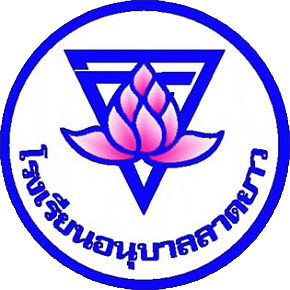 โครงสร้างหลักสูตรสถานศึกษา  ประจำปีการศึกษา 2561	โรงเรียนอนุบาลลาดยาว   สังกัดสำนักงานเขตพื้นที่การศึกษาประถมศึกษานครสวรรค์ เขต 2กลุ่มสาระการเรียนรู้ / กิจกรรมเวลาเรียนระดับประถมศึกษาเวลาเรียนระดับประถมศึกษาเวลาเรียนระดับประถมศึกษาเวลาเรียนระดับประถมศึกษาเวลาเรียนระดับประถมศึกษาเวลาเรียนระดับประถมศึกษาระดับชั้นป.1ป.2ป.3ป.4ป.5ป.6 กลุ่มสาระการเรียนรู้ภาษาไทย200200200160160160คณิตศาสตร์200200200160160160วิทยาศาสตร์1208080200160160สังคมศึกษาศาสนาและวัฒนธรรม404040404040ประวัติศาสตร์404040404040สุขศึกษาและพลศึกษา404040404040ศิลปะ404040404040การงานอาชีพและเทคโนโลยี408080408080ภาษาต่างประเทศ (ภาษาอังกฤษ)120120120120120120รวมเวลาเรียน  (พื้นฐาน)840840840840840840รายวิชาเพิ่มเติม40 ชม.40 ชม.40 ชม.   40 ชม.40 ชม.40 ชม.-หน้าที่พลเมือง-ภาษาจีนบูรณาการ สังคม      40บูรณาการสังคม    40บูรณาการสังคม    40บูรณาการสังคม    40บูรณาการสังคม    40บูรณาการสังคม    40กิจกรรมพัฒนาผู้เรียน120 ชม.120 ชม.120 ชม.120 ชม.120 ชม.120 ชม.กิจกรรมแนะแนวลูกเสือ / เนตรนารีชุมนุม (วิชาที่เน้น สังคมฯ)กิจกรรมเสริมสร้างทักษะ(ครูประจำชั้น)กิจกรรมเพื่อสังคมและสาธารณประโยชน์บูรณาการ404040บูรณาการ  บูรณาการ4040  40บูรณาการ  บูรณาการ40     40     40บูรณาการบูรณาการ404040บูรณาการบูรณาการ40     40     40บูรณาการ  บูรณาการ40     40     40บูรณาการรวมเวลาเรียน1,000 ชม.1,000 ชม.1,000 ชม.1,000 ชม.1,000 ชม.1,000 ชม.กิจกรรม “ลดเวลาเรียน เพิ่มเวลารู้”200200200200200200กิจกรรมพัฒนาทักษะ  ไทย+คณิต+อังกฤษกิจกรรมพัฒนาทักษะการใช้เทคโนโลยี (คอม )กิจกรรมพัฒนาทักษะสื่อสาร (ภาษาอังกฤษ)120120120120120120กิจกรรมพัฒนาทักษะ  ไทย+คณิต+อังกฤษกิจกรรมพัฒนาทักษะการใช้เทคโนโลยี (คอม )กิจกรรมพัฒนาทักษะสื่อสาร (ภาษาอังกฤษ)404040404040กิจกรรมพัฒนาทักษะ  ไทย+คณิต+อังกฤษกิจกรรมพัฒนาทักษะการใช้เทคโนโลยี (คอม )กิจกรรมพัฒนาทักษะสื่อสาร (ภาษาอังกฤษ)404040404040รวม1,200 ชม.1,200 ชม.1,200 ชม.1,200 ชม.1,200 ชม.1,200 ชม.